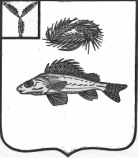 АДМИНИСТРАЦИЯ                                                                                              НОВОСЕЛЬСКОГО МУНИЦИПАЛЬНОГО ОБРАЗОВАНИЯ                                 ЕРШОВСКОГО МУНИЦИПАЛЬНОГО РАЙОНА                                            САРАТОВСКОЙ ОБЛАСТИР А С П О Р Я Ж Е Н И Еот   19.05.2021 года                                                                   № 12«О выборе способа определения поставщика»                  В соответствии с  Федеральным  законом  № 44- ФЗ от  05.04.2013г. «О контрактной системе в сфере закупок  товаров, работ,  услуг для обеспечения государственных и муниципальных нужд»:       Провести  аукцион в электронной форме  на выполнение работ по ямочному ремонту автомобильных дорог в с.Лобки по ул.Прудовая, ул.Садовая  на  территории Новосельского  муниципального образования Ершовского муниципального района Саратовской области.         1. Определить начальную (максимальную) цену контракта в размере 500 000 (пятьсот  тысяч) рублей 00 копеек.
         2.Утвердить документацию аукциона в электронной форме  согласно приложения.Глава Новосельского                                                                                           муниципального образования:                                    И.П. Проскурнина